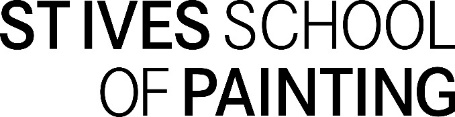 JOB APPLICATION FORMPlease ensure you complete all sections of the application form.  Please read the guidance below                 before you startJob Application GuidanceThe ApplicationTo apply for a position with St Ives School of Painting you must complete our application form.  This ensures information is presented in the same way, so that applicants are treated equally and fairly. Please note we do not accept CVs.Your Supporting StatementYour supporting statement should explain how you believe your experience, skills, knowledge and personal qualities could make you suitable for the job. This is your opportunity to sell yourself and present your experience in the best light.The Job DescriptionThis document explains the role and what we expect you to do day to day. It also explains the type of person we are looking for and the competencies needed to do the job. To complete your supporting statement, you need to refer to the whole job description.What should I write?You need to provide relevant examples of situations that you have experienced, either within work or in your personal life, that demonstrate what we ask for. Try and cover what we say is required for the role and what we need you to have.Tips: Be succinct.Think about the people reading this. Is your statement clear?Do you explain why you would be good at the job?If you are shortlisted for interview here is some advice on how to prepare.A helpful approach to preparing yourself for an interview is to use the STAR model, which helps you build relevant examples in a structured way.Situation -  Set the scene. Describe the challenge. Make it relevant to the roles in the job description.Task -  Outline the task required to solve the issue or problem.Action -  Describe what you did. How and when you did it, the rationale for the choices you took and the key things that you did to overcome the issue or problem.Result -  What the outcome was and the difference it made.How do we decide who to interview?The shortlisting panel will score how well you have demonstrated that you meet the competencies assessed at the application stage. PERSONAL DETAILSPERSONAL DETAILSPERSONAL DETAILSPERSONAL DETAILSPERSONAL DETAILSPERSONAL DETAILSPERSONAL DETAILSPosition Applied ForSurnameHome PhoneHome PhoneForenamesMobile PhoneMobile PhoneAddressPost CodeE Mail AddressQUALIFICATIONS AND TRAININGQUALIFICATIONS AND TRAININGQUALIFICATIONS AND TRAININGQUALIFICATIONS AND TRAININGQUALIFICATIONS AND TRAININGQUALIFICATIONS AND TRAININGQUALIFICATIONS AND TRAININGYou will be required to produce your original qualification certificates if shortlisted for interviewYou will be required to produce your original qualification certificates if shortlisted for interviewYou will be required to produce your original qualification certificates if shortlisted for interviewYou will be required to produce your original qualification certificates if shortlisted for interviewYou will be required to produce your original qualification certificates if shortlisted for interviewYou will be required to produce your original qualification certificates if shortlisted for interviewYou will be required to produce your original qualification certificates if shortlisted for interviewSubject/Title of QualificationSubject/Title of QualificationSchool/College/UniversitySchool/College/UniversityGradeYear AchievedYear AchievedEMPLOYMENT DETAILS (add additional sheets as necessary using this format)EMPLOYMENT DETAILS (add additional sheets as necessary using this format)EMPLOYMENT DETAILS (add additional sheets as necessary using this format)EMPLOYMENT DETAILS (add additional sheets as necessary using this format)EMPLOYMENT DETAILS (add additional sheets as necessary using this format)EMPLOYMENT DETAILS (add additional sheets as necessary using this format)EMPLOYMENT DETAILS (add additional sheets as necessary using this format)Name and Address of Present or last EmployerName and Address of Present or last EmployerJob Title, Role Purpose and reason for leavingJob Title, Role Purpose and reason for leavingJob Title, Role Purpose and reason for leavingFromToName and Address of Other most recent EmployerName and Address of Other most recent EmployerJob Title, Role Purpose and reason for leavingJob Title, Role Purpose and reason for leavingJob Title, Role Purpose and reason for leavingFromToName and Address of Previous EmployerName and Address of Previous EmployerJob Title, Role Purpose and reason for leavingJob Title, Role Purpose and reason for leavingJob Title, Role Purpose and reason for leavingFromToName and Address of Previous EmployerName and Address of Previous EmployerJob Title, Role Purpose and reason for leavingJob Title, Role Purpose and reason for leavingJob Title, Role Purpose and reason for leavingFromToSUPPORTING STATEMENTSUPPORTING STATEMENTSUPPORTING STATEMENTSUPPORTING STATEMENTPlease set out below: your reasons for applying for this post.Please give examples to evidence how you meet the criteria.  Refer to guidance below. Please add additional sheets if required but maximum number of words is 1000.  Please set out below: your reasons for applying for this post.Please give examples to evidence how you meet the criteria.  Refer to guidance below. Please add additional sheets if required but maximum number of words is 1000.  Please set out below: your reasons for applying for this post.Please give examples to evidence how you meet the criteria.  Refer to guidance below. Please add additional sheets if required but maximum number of words is 1000.  Please set out below: your reasons for applying for this post.Please give examples to evidence how you meet the criteria.  Refer to guidance below. Please add additional sheets if required but maximum number of words is 1000.  REFERENCESREFERENCESREFERENCESREFERENCESPlease give the names and addresses of 2 referees.  At least one should be your present or last employer or school/college if you were a student.  Any offer of employment will be made subject to satisfactory references, which may be taken up before an offer of employment is made.   If you don't want us to take up references before a job offer, please click this box Please give the names and addresses of 2 referees.  At least one should be your present or last employer or school/college if you were a student.  Any offer of employment will be made subject to satisfactory references, which may be taken up before an offer of employment is made.   If you don't want us to take up references before a job offer, please click this box Please give the names and addresses of 2 referees.  At least one should be your present or last employer or school/college if you were a student.  Any offer of employment will be made subject to satisfactory references, which may be taken up before an offer of employment is made.   If you don't want us to take up references before a job offer, please click this box Please give the names and addresses of 2 referees.  At least one should be your present or last employer or school/college if you were a student.  Any offer of employment will be made subject to satisfactory references, which may be taken up before an offer of employment is made.   If you don't want us to take up references before a job offer, please click this box NameNameHow they know youHow they know youAddressPost CodeAddressPost CodeTelephoneTelephoneEmailEmailData ProtectionBy providing the information contained within this application form, you are consenting to its use for the purpose of processing your application and monitoring the efficiency of our recruitment and other employment procedures.  We care about your data, please read our Privacy Notice to see how we look after it.  https://schoolofpainting.co.uk/privacy-notice/Data ProtectionBy providing the information contained within this application form, you are consenting to its use for the purpose of processing your application and monitoring the efficiency of our recruitment and other employment procedures.  We care about your data, please read our Privacy Notice to see how we look after it.  https://schoolofpainting.co.uk/privacy-notice/Data ProtectionBy providing the information contained within this application form, you are consenting to its use for the purpose of processing your application and monitoring the efficiency of our recruitment and other employment procedures.  We care about your data, please read our Privacy Notice to see how we look after it.  https://schoolofpainting.co.uk/privacy-notice/Data ProtectionBy providing the information contained within this application form, you are consenting to its use for the purpose of processing your application and monitoring the efficiency of our recruitment and other employment procedures.  We care about your data, please read our Privacy Notice to see how we look after it.  https://schoolofpainting.co.uk/privacy-notice/DeclarationI declare that the information given on this form is true and complete.  Any false statement may be sufficient cause for rejection or, if employed, dismissal. DeclarationI declare that the information given on this form is true and complete.  Any false statement may be sufficient cause for rejection or, if employed, dismissal. DeclarationI declare that the information given on this form is true and complete.  Any false statement may be sufficient cause for rejection or, if employed, dismissal. DeclarationI declare that the information given on this form is true and complete.  Any false statement may be sufficient cause for rejection or, if employed, dismissal. Signature:                                                                                                 Date: Signature:                                                                                                 Date: Signature:                                                                                                 Date: Signature:                                                                                                 Date: 